56η ΠΡΟΣΚΛΗΣΗ ΣΥΓΚΛΗΣΗΣ ΟΙΚΟΝΟΜΙΚΗΣ ΕΠΙΤΡΟΠΗΣΚαλείστε να προσέλθετε σε τακτική συνεδρίαση της Οικονομικής Επιτροπής, που θα διεξαχθεί στο Δημοτικό Κατάστημα την 05η του μηνός Οκτωβρίου έτους 2017, ημέρα Πέμπτη και ώρα 12:30 για την συζήτηση και λήψη αποφάσεων στα παρακάτω θέματα της ημερήσιας διάταξης, σύμφωνα με τις σχετικές διατάξεις του άρθρου 75 του Ν.3852/2010 (ΦΕΚ Α' 87) :1. Έγκριση δαπανών και διάθεση πιστώσεων για την επισκευή επαγγελματικών ηλεκτρικών συσκευών2. Έγκριση δαπανών και διάθεση πίστωσης ποσού 90,52  ευρώ για απόφραξη κεντρικού αγωγού3. Έγκριση δαπάνης και διάθεση πίστωσης ποσού 7.785,96 ευρώ για προμήθεια Μοκετών4. Έγκριση δαπανών και διάθεση πιστώσεων για προμήθεια και τοποθέτηση κλιματιστικών συσκευών στο Δημαρχείο και το Πνευματικό Κέντρο Τρικάλων5. Συμπληρωματική δέσμευση πιστώσεων6. Έγκριση καταβολής Ετήσιας Συνδρομής του Δήμου Τρικκαίων στην Αστική μη Κερδοσκοπική Εταιρεία "ΕΛΛΗΝΙΚΟ ΔΙΚΤΥΟ ΠΟΛΕΩΝ με ΠΟΤΑΜΙΑ"7. Έγκριση δαπανών και διάθεση πιστώσεων  λογαριασμών των τιμολογίων πάγιας προκαταβολής των Προέδρων των Τοπικών Κοινοτήτων8. Έγκριση δαπανών και διάθεση πιστώσεων  οικονομικού έτους 20179. Έγκριση πρακτικού 6 – κατακύρωση αποτελέσματος του συνοπτικού διαγωνισμού: «Ασφάλιση των οχημάτων και μηχανημάτων του Δήμου Τρικκαίων10. Έγκριση δαπανών και διάθεση πιστώσεων  οικονομικού έτους 2017 για την ασφάλιση οχημάτων και μηχανημάτων του Δήμου Τρικκαίων11. Έγκριση Πρακτικού της Επιτροπής παρακολούθησης και παραλαβής της προμήθειας και εγκατάσταση εξοπλισμού για την αναβάθμιση των παιδικών χαρών του Δήμου Τρικκαίων12. Ανάκληση της υπ’αριθμ. 650/2017 απόφασης της Οικονομικής Επιτροπής και εκ νέου  έγκριση  δαπάνης και διάθεση πίστωσης ποσού 1.615,72 € (συμπεριλαμβανομένου  του ΦΠΑ) για την προμήθεια αθλητικού εξοπλισμού (ταμπλό μπασκέτας με στεφάνι, δίχτυ βόλεϊ με αντένες, σιδερένια δίχτυα μπάσκετ) για το Δημοτικό Κλειστό Γυμναστήριο Μπάρας Τρικάλων του Τμήματος Πολιτισμού-Αθλητισμού της Δ/νσης Παιδείας – Πολιτισμού του Δήμου Τρικκαίων13. Έγκριση δαπάνης ποσού 17.605,19€ για την πληρωμή του 6ου λογαριασμού του έργου «Ασφαλτοστρώσεις - κατασκευή έργων υποδομής νεοεντασσόμενων περιοχών Δήμου Τρικκαίων 2016 - 2017»14. Έγκριση δαπάνης για την πληρωμή του 3ου λογαριασμού του έργου «Αντικατάσταση τμημάτων υφισταμένου επιφανειακού αρδευτικού δικτύου με υπόγειο στα Αγροκτήματα αναδασμού των Τ.Κ. Ριζώματος και Πλατάνου της Δ.Ε. Παραληθαίων του Δήμου Τρικκαίων»15. Μη άσκηση εφέσεως κατά της αρίθμ.40/2017 απόφασης του Ειρηνοδικείου Τρικάλων κατά της ΕΕ με την επωνυμία Γ. ΖΑΦΕΙΡΕΛΛΗΣ & ΣΙΑ ΕΕ (CORE SOLUTIONS)16. Άσκηση ενδίκων μέσων κατά της υπ’ αριθμ. 1161/2016 απόφασης του Ειρηνοδικείου Αθηνών (Διαδικασία Μικροδιαφορών)Πίνακας Αποδεκτών	ΚΟΙΝΟΠΟΙΗΣΗ	ΤΑΚΤΙΚΑ ΜΕΛΗ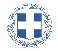 ΕΛΛΗΝΙΚΗ ΔΗΜΟΚΡΑΤΙΑ
ΝΟΜΟΣ ΤΡΙΚΑΛΩΝΔΗΜΟΣ ΤΡΙΚΚΑΙΩΝΔ/ΝΣΗ ΔΙΟΙΚΗΤΙΚΩΝ ΥΠΗΡΕΣΙΩΝΤΜΗΜΑ ΔΙΟΙΚΗΤΙΚΗΣ ΜΕΡΙΜΝΑΣΓραμματεία Οικονομικής ΕπιτροπήςΤρίκαλα, 28 Σεπτεμβρίου 2017
Αριθ. Πρωτ. : 51595ΠΡΟΣ :  Τα μέλη της ΟικονομικήςΕπιτροπής (Πίνακας Αποδεκτών)(σε περίπτωση κωλύματος παρακαλείσθε να ενημερώσετε τον αναπληρωτή σας).Η Πρόεδρος της Οικονομικής ΕπιτροπήςΕλένη Αυγέρου - ΚογιάννηΑντιδήμαρχοςΑυγέρου - Κογιάννη ΕλένηΣτουρνάρας ΓεώργιοςΠαζαΐτης ΔημήτριοςΑλεστά ΣοφίαΛεβέντη-Καρά ΕυθυμίαΚωτούλας ΙωάννηςΡόμπας ΧριστόφοροςΓκουγκουστάμος ΖήσηςΚαΐκης ΓεώργιοςΔήμαρχος & μέλη Εκτελεστικής ΕπιτροπήςΓενικός Γραμματέας  Δ.ΤρικκαίωνΑναπληρωματικά μέλη Ο.Ε. 